				ETSU Sport Clubs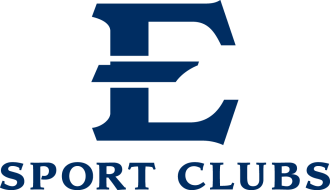 				Supplemental Funding Request Funding request form must be submitted at least 2 weeks prior to event or desired purchase date. 
Any requests submitted after event or purchase will not be considered for supplemental funding. Sport Club: 						Name/Title of Person Requesting: 								Name of the event/type of purchase: _______________________________________Date(s) of the event (if applicable): ______________________________________________Location(s) of the event (if applicable): ___________________________________________Short description & additional information:																																								Itemization of EXACT costs for event/purchase:Total costs of event/purchase: $				Itemization of EXACT amount of self-generated funds used towards purchase, including dates & amounts received from fundraisers:Self-Generated Funds to be dedicated to event/purchase: _____________________________Total Amount Requested: $				Total Costs - Self-generated funds = TOTAL AMOUNT requested from Campus Recreation Sport Club programNotes: Please attach a copy of the Club’s current accounting sheet.  Submit this form to the Campus Recreation Administrative Office, 2nd floor BCPA.